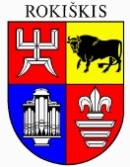 ROKIŠKIO RAJONO SAVIVALDYBĖS MERASPOTVARKISDĖL VIDAUS AUDITO REKOMENDACIJŲ ĮGYVENDINIMO PRIEMONIŲ PLANO PATVIRTINIMO2024 m. gegužės 21 d. Nr. MV-268RokiškisVadovaudamasis Lietuvos Respublikos vietos savivaldos įstatymo 25 straipsnio 5 dalimi, Rokiškio rajono savivaldybės administracijos centralizuotos vidaus audito tarnybos 2024 m. gegužės 9 d. vidaus audito ataskaita Nr. AR-4 ir siekdamas užtikrinti 68 straipsnio 6 dalies reikalavimų laikymąsi:1. T v i r t i n u Rokiškio rajono savivaldybės administracijai  pateiktų vidaus audito rekomendacijų įgyvendinimo priemonių planą (pridedama).2. Į p a r e i g o j u Rokiškio rajono savivaldybės administracijos direktorių priimti sprendimus dėl rekomendacijų įgyvendinimo.Savivaldybės meras				Ramūnas GodeliauskasAušra Kriovė			